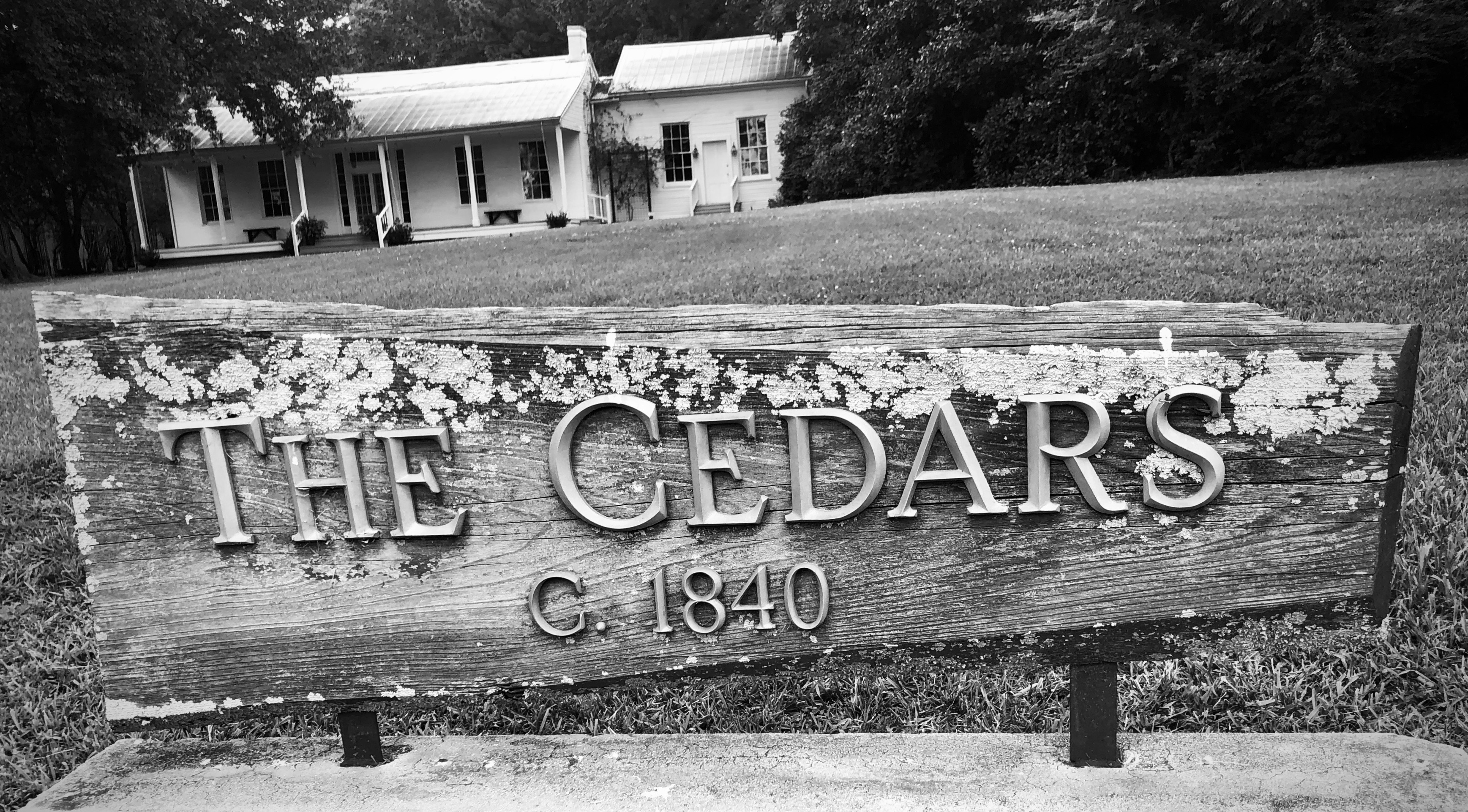 R E N T A L    A G R E E M E N TThis is a contract between Fondren Renaissance Foundation, owner of The Cedars, and:	Renter Name___________________________________________________________	Renter Mailing Address_________________________________________________			 ___________________________________________________________	Phone_________________________________________________________________	Email address__________________________________________________________For the following event	Type of Event _________________________________________________________	Name of Event________________________________________________________	Date of Event_________________________________________________________For a Total Fee of (see work sheet)___________________________________________Renter agrees to the terms and conditions accompanying this contract.  Renter agrees to indemnify and hold harmless the Fondren Renaissance Foundation, its employees, directors, officers and agents from any and all claims, demands, losses, damages, expenses and liabilities. This includes reasonable attorney’s fees and expenses incurred by Fondren Renaissance Foundation in enforcing this provision.Signature (Renter)___________________________________________________________Signature (FRF)______________________________________________________________Date:_____________________________________________________________________Terms and Conditions for Cedars Rental AgreementRenter agrees to a non-refundable booking fee of $200 to reserve facilityRenter agrees to pay $500 installment 60 days in advance of eventRenter agrees to submit Fee Worksheet and pay balance (-$200 booking fee) 30 days in advance of eventRenter shall be responsible for and agrees to indemnify, defend and hold harmless the Fondren Renaissance Foundation, its employees, directors, officers and agents from any and all claims, demands, losses, damages, costs, expenses (including reasonable attorney’s fees) and liabilities (collectively, “Liabilities”) incurred as a result of, relating to or arising from the Event, including, but not limited to, any and all Liabilities arising from the consumption of alcoholic beverages or illegal narcotics on the premises of the Cedars. Renter agrees to immediately notify Fondren Renaissance Foundation of any Liabilities related to the Event by calling Rebecca Garrison at (916)-812-5678..Renter agrees to purchase Event Insurance which includes general liability coverage and, if applicable, liquor liability coverage, no later than 10 days prior to the event, at the renter’s expense.  The policy shall include but not be limited to bodily injury and property damage liability. The insurance shall have a single limit liability of not less than $1 million and general aggregate liability of not less than $2 million. Fondren Renaissance Foundation shall be named as an additional insured.Renter agrees that any and all liabilities arising from the consumption of alcoholic beverages or illegal narcotics on the premises are the responsibility of the renter.Friday/Saturday events must end at or before 11 p.m.  Otherwise, events must end at 10 p.m.Amplified music must end at 9 p.m., regardless of day of the week. Music agreement required.Renter bears sole responsibility for decorating The Cedars for the event.  This includes, but is not limited to, providing linens, dinnerware, glassware, flatware, floral arrangements, tables, chairs, etc.Renter may use existing string/bistro lighting in the back yard at no extra expense. If renter desires a tent or other structure to be located in the back yard, a $500 fee will be charged to remove and replace existing lighting.Renter agrees to use and occupy the premises in accordance with all applicable local, state and federal laws and ordinances.Smoking is not permitted on the premises, including the building or grounds. No open flames are permitted indoors or on the porches. Votive candles may be used when confined to non-flammable containers. Sparklers and fireworks are not allowed on the premises.No nails, tacks, staples or tape shall be used to attach anything to the walls, flooring, trim or ceiling without prior approval.No glitter or rice shall be used; birdseed may be used on the grounds but not in the house or porches, Confetti is not allowed.          Renters Initials___________________                          Date__________________Up to 10 cars may park on the paved portion of the premises.  Parking on the grass is strictly prohibited and applies to caterers, set-up and tear-down crews and guests.  No vehicle is allowed on the front lawn at any time.Additional parking can be arranged through Quinta Clark (601-421-4921) of Hinds County Sheriff’s Department. Valet parking is also available through Ms. Clark.Renter shall be responsible for obtaining all personnel necessary to conduct the event safely and in accordance with the rental agreement, including but not limited to security guards, caterers, decorators, etc.Renter agrees to restore the premises, including equipment, furniture, furnishings, etc., to the same condition found before the event (see Cleaning Check List) Up to $600 fee for not restoring..Renter understands that a final inspection will take place after the event with any issues documented with photos and presented for restitution. Notes: _________________________________________________________________________________________________________________________________________________________________________________________________________________________________________________________________________________________________________________________________________________________________________________________________________________________________________________________________________________________________________________________________________________________________________________      Renters Initials___________________                          Date__________________The Cedars Fee Worksheet	Rental Fees Schedule		Friday 10 a.m. – Sunday 5 p.m.		$3,500	   ____________________		Two day rental*				$2,500   ____________________		One day rental (7 a.m. – 11 p.m.)*		$1,500    ____________________		Additional hours @ $200 an hour		______    ____________________		Other 							  ____________________		*must include decorating and clean upAdd-Ons		Grass Fees*					$250    ____________________		Welcome Banner				$200    ____________________		Unlimited use of graphic			 $25     ____________________		Cleaning Fees 				$300    ____________________		Removing bistro lights in back yard		$500    ____________________		Total FEES						$_____________________Date Paid	____________		___________	$200 non-refundable booking fee_________		___________  $500  installment (Due ______________________________)_________		___________   Balance  of  $_____________ (Due __________________)Notes:______________________________________________________________________________________________________________________________________________________________________________________________________________________________________________________________________________________________________________________________________*Grass fees apply when if the lawn is used for anything other than normal walking or event set-up i.e. dance floor, platform, staging, etc.  Does not apply to tent, table and chair set up.Parking at The CedarsContact for Parking Management	Steve Lofton	Hinds County Sheriff’s Department	601-331-7748For event that require parking for more than 20 cars, off-site parking arrangements should be made by contacting Steve Lofton.There are two parking options:Secure parking across the street at St. Andrew’s Lower School. Guards will monitor parking lot and insure safe pedestrian crossing of Old Canton Road.Valet Parking. Guests will drive to the valet stand on the grounds for a licensed, bonded parking attendant to park cars on site and at St. Andrews.Both options are arranged through Mr. Lofton.  Costs vary depending on number of guests and length of the event.  Generally, one parking attendant will range between $25 and $35 per hours with a minimum of 4 hours charged.Other considerations:St. Andrew’s Parking will generally not be available for weekday events while school is in session.If the event is a weekday event beginning before 6 p.m., during the school year, two parking guards will be required.Parking lot gates at St. Andrews will be locked at 10:30 p.m. Sunday through Thursday, and 11:30 p.m. Friday and Saturday.If St. Andrew’s parking is utilized, renter shall indemnify and hold The Cedars, FRF, Steve Lofton and parking attendants harmless.Event Insurance	Can be purchased through any vendor (see vendor list), or from Ross & Yerger by contacting Tamisha Broadwell: tbroadwell@rossandyerger.com  or tel:601.360.8790MUSIC AGREEMENT     The Cedars operates under a special use permit granted by the City of Jackson.  The permit is intended to provide protections to our neighbors who live next to The Cedars.     To insure that their peace is not disturbed during an event at The Cedars, the following rules must be obeyed:Any amplified music must end by 9 p.m.No music with heavy bass sounds can be played after 7 p.m.Amplified music must be kept to volumes that do not disturb neighborsIf any neighbor requests that music volume be lowered, renter must comply.     Renter acknowledges the above and understands that penalties for non-compliance will be applied.     Renter_______________________________________________________     DJ/Band leader_______________________________________________     Date________________________________________________________       This agreement is due 10 days prior to the event